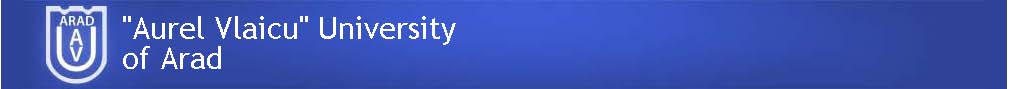 TRANSFER OF COPYRIGHT AGREEMENT The transfer of copyright from author to publisher must be clearly stated in writing to enable the publisher to assure maximum dissemination of the author’s work. Therefore, the following agreement, executed and signed by the author, is required with each manuscript submission. (If the article is a “work made for hire” it must be signed by the employer.)  The article entitled: is herewith submitted for publication in:Scientific and Technical Bulletin, Series: Chemistry, Food Science and EngineeringIt has not been published before, and it is not under consideration for publication in any other journals. It contains no matter that is scandalous, obscene, libelous, or otherwise contrary to law. As an author(s), we will be answerable for the correctness (or plagiarism) and authenticity of article.  When the article is accepted for publication, I, as the author (Government employees: see bottom of page), hereby agree to transfer to "Aurel Vlaicu" University of Arad, Faculty of Food Engineering, Tourism and Environmental Protection all rights, including those pertaining to electronic forms and transmissions, under existing copyright laws, except for the following, which the author(s) specifically retain(s): 1.The right to make further copies of all or part of the published article for my use in classroom teaching or for any other;  2.The right to reuse all or part of this material in a compilation of my own works or in a textbook of which I am the author; 3.The right to make copies of the published work for internal distribution within the institution that employs me.  I agree that copies made under these circumstances will continue to carry the copyright notice that appeared in the original published work. I agree to inform my co-authors, if any, of the above terms. I certify that I have no right to withdraw the paper after the signing this agreement or publication (of paper). I certify that I have obtained written permission for the use of text, tables, and/or illustrations from any copyrighted source(s), and I agree to supply such written permission(s) to "Aurel Vlaicu" University of Arad, Faculty of Food Engineering, Tourism and Environmental Protection, Department of Technical and Natural Sciences upon request.  (1) Signature and date 							(2) Signature and date  (1) Author’s Name and title (Designation) 				(2) Author’s Name and Title (Designation) (1) Institution/Organization or company (if appropriate) 			(2) Institution/Organization (if appropriate)  Government Copyright I/We certify that the above article has been written in the course of the author’s employment by the Government of our country, so that it is not subject to my/our country’s “Government Copyright Laws”. Signature 		Date 							Title Note to Government Employees: If the above article was not prepared as part of the employee’s duties, it is not a Government work. If the above article was prepared jointly, and any co-author is not a Government employee, it is not a Government work.  